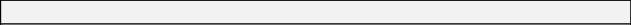 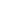 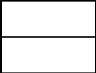 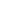 LUGAR Y FECHA: __________________________Nº VISITA:HORA DE VISITANOMBRE DEL TUTOR DE PRÁCTICAS:        ___________________________________NOMBRE Y APELLIDOS DEL ESTUDIANTE: ___________________________________CARRERA:                                                        ___________________________________NOMBRE DE LA EMPRESA:                            ___________________________________ÁREA DE DESEMPEÑO:                                  ___________________________________TUTOR EMPRESARIAL:                                   ___________________________________CARGO DEL TUTOR EMPRESARIAL:             ___________________________________Indique con una X la calificación que usted considere adecuada, según la siguiente escala:5	EXCELENTE4	MUY SATISFACTORIO3	SATISFACTORIO2	POCO SATISFACTORIO1	NADA SATISFACTORIOASPECTO TÉCNICOASPECTO OPERATIVOASPECTO SOCIALASPECTO ESTRATÉGICOOBSERVACIONES GENERALES: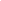 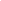 RECOMENDACIONES: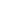 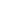 Firma del tutor empresarial                                                        Firma del tutor de prácticas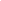 Sello de la empresaDía23Mes09Año2023VALORACIÓN54321OBSERVACIONESLos conocimientos del practicante aseguran una exitosa realización de los trabajosDemuestra interés y entusiasmo en aprenderPosee iniciativa, constantemente preguntapor nuevos trabajosDemuestra capacidad en la realización de sus trabajosEs hábil para poner en práctica ideas propias o ajenasDemuestra compromiso en la realización de sus trabajosEs constante y siempre muy predispuesto a desempeñar la laborCumple con exactitud, esmero y orden los trabajosActúa voluntariamente en los trabajos derutinaSu actitud es proactiva y facilita la tarea en equipoCoopera de manera permanente yespontáneaEs respetuoso con los jefes y compañeros de trabajoDemuestra habilidades de liderazgo en los trabajos en equipoDemuestra ser cuidadoso en su presentación personalDemuestra ser eficaz en el análisis y resolución de problemasTiene la habilidad para evaluar datos y de tomar decisiones lógicas de manera imparcialPlanifica y organiza de manera adecuada los trabajos diariosEs creativo y propone soluciones y/oalternativas para mejorar situacionesEs perseverante, cuando debe enfrentar situaciones difíciles de trabajo, hasta que éste quede resueltoEs puntual en el trabajo